Dear section Editor, please enter your comments based on the following sections. 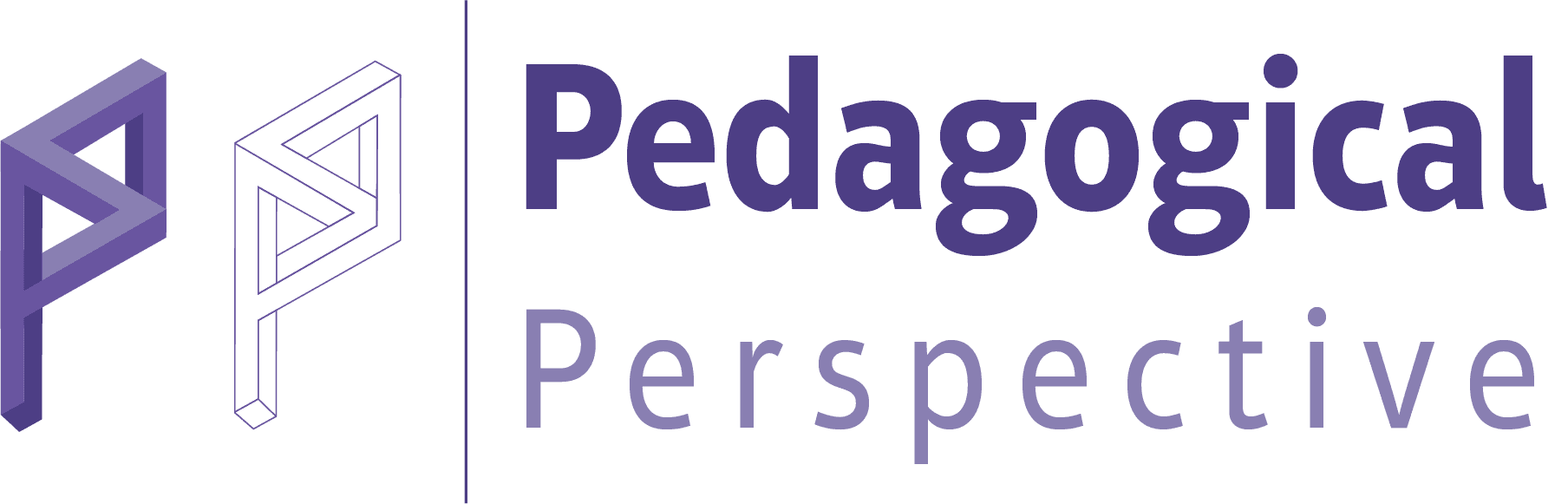 PedPer Section Editor Initial Review FormManuscript InformationManuscript InformationManuscript ID:Manuscript Title:Date Received from Journal:Date to Send Review Report:Review DomainsYesPoorUnacceptableIf  one of the boxes “Poor or Unacceptable” is chosen, please list reasons:Journal Aim and Scope<< Please provide your comments on how relevant this  manuscript is matching the field(s) covered by this journal>>Journal Format<<Please provide your comments on whether the manuscript has been prepared according to the journal guidelines for submission..>>Originality:<<Please provide your comments on how original is the research being conducted e.g. is it contributing to new knowledge and to the field etc.>>Scientific Quality:<<Please provide your comments on the manuscript’s quality from the scientific viewpoints>>Findings or results have value to the international readerships of PedPer<<Please provide your comments on the manuscript’s value for international readers>>Recommended Action Accept: No revision Needed Accept: Minor Revision Needed Major Revision Needed:  Suggest revision and Resubmission Reject: Provide reasons in the comments to the authors and editors), the following journals are suggestedIf “minor or major revisions are needed” or “manuscript has been rejected” please give reasons:If “minor or major revisions are needed” or “manuscript has been rejected” please give reasons:Comments to the AuthorComments to the Editors Only